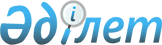 О внесении изменения в решение маслихата от 2 ноября 2023 года № 61 "Об утверждении Правил оказания социальной помощи, установления ее размеров и определения перечня отдельных категорий нуждающихся граждан"Решение маслихата города Костаная Костанайской области от 30 апреля 2024 года № 94. Зарегистрировано в Департаменте юстиции Костанайской области 2 мая 2024 года № 10190-10
      Костанайский городской маслихат РЕШИЛ:
      1. Внести в решение маслихата "Об утверждении Правил оказания социальной помощи, установления ее размеров и определения перечня отдельных категорий нуждающихся граждан" от 2 ноября 2023 года № 61 (зарегистрировано в Реестре государственной регистрации нормативных правовых актов под № 10081) следующее изменение:
      в Правилах оказания социальной помощи, установления ее размеров и определения перечня отдельных категорий нуждающихся граждан, утвержденных указанным решением:
      подпункт 9) пункта 6 изложить в новой редакции:
      "9) в связи с причинением ущерба гражданину (семье) либо его имуществу вследствие стихийного бедствия или пожара, без учета доходов, единовременно, в размере не более 100 месячных расчетных показателей;".
      2. Настоящее решение вводится в действие по истечении десяти календарных дней после дня его первого официального опубликования и распространяет свое действие на отношения, возникшие с 10 апреля 2024 года.
					© 2012. РГП на ПХВ «Институт законодательства и правовой информации Республики Казахстан» Министерства юстиции Республики Казахстан
				
      Председатель Костанайского городского маслихата 

О. Байгабулов
